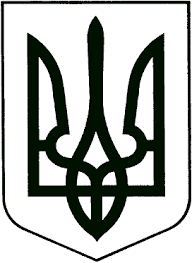 ЗВЯГЕЛЬСЬКА МІСЬКА РАДАРІШЕННЯтридцять восьма сесія						        восьмого скликання07.09.2023     			                                                                        № 975Про  внесення  змін до  Положенняпро звання „Почесний громадянинЗвягеля“Керуючись статтею 25, пунктом  1 статті 59 Закону України „Про місцеве самоврядування в Україні“, з метою вдосконалення порядку представлення та присвоєння звання „Почесний громадянин Звягеля“, міська рада:ВИРІШИЛА:1. Внести зміни до Положення про звання „Почесний громадянин Звягеля“, затвердженого рішенням міської ради від 23.02.2023 № 782, а саме пункт 4.1 розділу IV викласти в новій редакції: „4.1. Почесне звання присвоюється рішенням міської ради раз на рік не більше ніж двом особам напередодні Дня міста.Присвоєння Почесного звання понад зазначену кількість може здійснюватися посмертно особам, які виявили мужність і відвагу при захисті Вітчизни, правопорядку, порятунку людей, виконанні громадського і службового обов’язку напередодні державних свят.“2. Контроль за виконанням цього рішення покласти на секретаря міської ради Гвозденко О.В., керуючого справами виконавчого комітету міської ради         Долю О.П.Міський голова                                                                               Микола БОРОВЕЦЬ